Creative Writing Activity:“What Can We Do Without Electricity?”Today you will be writing a story. Pretend that electricity has not been created yet. Try your best to think of the things you could do without using any electricity. This means that you will not be able to watch TV, play games on the computer, or talk on the phone. So you will have to write a story about what your day was like without any of those things. Tell me the fun things you did. Use your imagination! Overview: Individually, students will compose a short story from the past about what their day was like before electricity was created. After they have written the story, they will submit it to Weebly.Objective: This project will help the students to get their creative juices flowing. Imaginative thinking is imperative for this project. 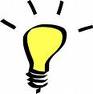 Standards: This project will need to be a page long on notebook paper. The length will need to be approved before the students type it on Weebly.Materials: Pencil, paper, Weebly, and IMAGINATION!Procedure: 1) Students will brainstorm for a few minutes about what they will be writing about2) Students will compose a short story about what their day was like without electricity3) After their length requirement is approved, they will post their story onto Weebly. Evaluation: Students will be graded on how well they used their imagination and also on their grammar.